[Markup] + [Content] + [Outreach] = [SEO]OnmiSite.com SEO AuditBy John Moore[Introduction] The key to receiving more traffic from Google is good markup, relevant content and successful outreach.  This quick report will briefly cover how OmniSite.com can use these three search engine optimization (SEO) tactics to get more traffic and increase sales.[Markup]Markup or on-page SEO is metadata and Open Graph code that makes content searchable and accessible to search engines and social network users. Figure 1 show the markup that should be Included on ALL OmniSite.com web pages. Here is the code: http://bit.ly/y3VT9O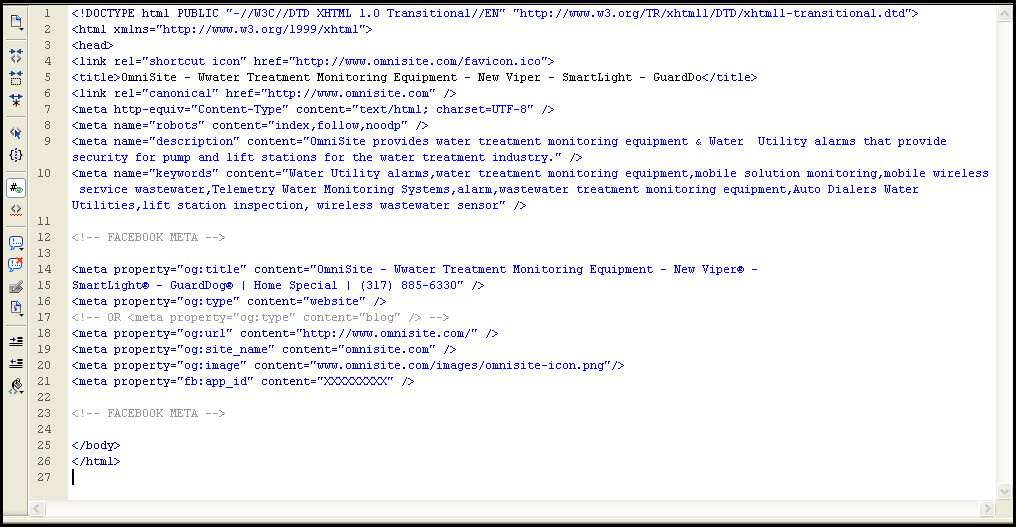 Figure 1.[Content]Content is the lifeblood of the Internet.  Your content is the vehicle into the mind of those who you want to influence.  Your content controls how people perceive you, your company, your message and your brand. Always remember content is not just King, it is everything. Content is EVERYTHING. You need to produce relevant content on a consistent basis (2 to 4 pieces of content per day) to provide relevant information on your products, services and information to people. Create articles on the product and services OmniSite provides or water industry related news. Include infographics, interactive content (HTML5-No Flash), text and video articles to the OmniSite website.Omnisite.com as of 02/12/2012 has 139 pages indexed by Google. Omnisite.com needs more content. SEO articles and appropriate Keywords used throughout your content so SEO will become part of your website AND over all online publishing standard operation procedure. You must use your keyword list to create better targeted blog posts and content. Using keywords (three keywords sets) that have no search engine marketing (SEM) competition, yet have high Google search results will build affordable traffic. Include these keywords in content and on-page SEO on the OmniSite website:[Outreach]Use link building to create links and social media to gauge general interest and get relevant information. Link build by responding to content by commenting on 5 to 10 relevant websites every day. Here are some relevant website that may provide good link building opportunities:Check your keywords using social media to get a pulse on WHAT people are saying and WHERE they are saying it. Click on these links to see how social media provides insight on what people are thinking:water treatment security - Bing Social - http://binged.it/yUFkQuwastewater - Bing Social - http://binged.it/wE1tjFfoursquare - Olivia @ Johnson County Wastewater Treatment Plant - http://4sq.com/wmKTrjGet listed on the Yahoo! Directory so that OmniSite is on all the major Internet directories. Also, be sure to look for external relevant news and/or content and create linkable content:Man caught on tape peeing in reservoir - CBS News http://bit.ly/xo0vdjHacker says he breached Texas water plant - http://on.msnbc.com/xUVscbNational Water Security Plan for Cities and Towns - Home http://bit.ly/yhmdgF[Show Them How You Do That Voodoo That You Do So Well]Create “wow” content covering cool stuff you do. This is a GREAT example:Sport Graphics – The Lombardi Trophy on the JW Marriott – How did you do that? http://bit.ly/xgF93p[Conclusion]OmniSite.com has the age, content and product to be at least a Google PageRank 4 website. OmniSite.com, currently a PageRank of 2, just needs to tighten the organic SEO by adding (via link building) to the water treatment monitoring equipment community. Using SEO content to provide answers, opinion and comments to the "Googlebase" of users looking for water treatment monitoring equipment content and solutions will provide continuing search engine traffic. AdWords (lots), Facebook (limited) and twitter advertising (limited) will help to promote the OmniSite brand and add to the overall SEO campaign. Using these and other SEO/SEM tactics will grow the pageviews of OmniSite.com. More pageviews will bring more customers. If I become the SEO Marketing Specialist I will expand on and implement all the techniques included in this SEO audit.OmniSite.com Content Keyword ListKeyword Current Google SE ResultsWater Utility alarms286,000,000water treatment monitoring equipment103,000,000mobile solution monitoring  26,300,000mobile wireless service	wastewater  24,200,000mobile water alarm  18,400,000remote cellular monitoring  18,700,000internet sensor network  17,900,000monitoring equipment wastewater industry  17,300,000wastewater treatment monitoring equipment  15,100,000 wireless water alarms  11,500,000global wastewater treatment systems  11,200,000water treatment plant  9,830,000liquid treatment equipment  9,260,000Auto Dialers Water Utilities  3,370,000Telemetry Water Monitoring Systems  2,750,000auto dialer monitoring  2,510,000wireless lift station  1,760,000lift station inspection  1,220,00 wireless wastewater sensor  906,0001.  http://www.blog.waterfilters.net/2.  http://watercanada.net/topics/blog/3.  http://watertreatmentsss.com/5.  http://bit.ly/wRqS0i6.  http://www.waterandwastewater.com/7.  http://www.nrwa.org/Default.aspx8.  http://washasia.wordpress.com/9.  http://bit.ly/wgWdhy10. TreeHugger - http://bit.ly/wQqjiH11. http://www.ecogeek.org/12. http://aquafornia.com/13. http://awramedia.org/mainblog/14. The Daily Green - http://bit.ly/xjp49315. http://www.waterworld.com/index.html16. Water Online  - http://bit.ly/AoBOJF17. http://www.waste-management-world.com/index.html18. http://www.pennwell.com/index/Water.html